ПРАВИТЕЛЬСТВО РЕСПУБЛИКИ ТЫВА
ПОСТАНОВЛЕНИЕТЫВА РЕСПУБЛИКАНЫӉ ЧАЗАА
ДОКТААЛот 20 июля 2021 г. № 361г. КызылО внесении изменений в государственную программу Республики Тыва «Энергоэффективность и развитие энергетики на 2014-2025 годы»В соответствии со статьей 179 Бюджетного кодекса Российской Федерации, Федеральным законом от 23 ноября 2009 г. № 261-ФЗ «Об энергосбережении и о повышении энергетической эффективности», постановлением Правительства Российской Федерации от 29 декабря 2011 г. № 1178 «О ценообразовании в области регулируемых цен (тарифов) в электроэнергетике» и постановлением Правительства Российской Федерации от 22 октября 2012 г. № 1075 «О ценообразовании в сфере теплоснабжения» Правительство Республики Тыва ПОСТАНОВЛЯЕТ:1. Внести в государственную программу Республики Тыва «Энергоэффективность и развитие энергетики на 2014-2025 годы», утвержденную постановлением Правительства Республики Тыва от 20 декабря 2013 г. № 750 (далее – Программа), следующие изменения:1) в пункте 2 раздела III Программы слова «ГУП Республики Тыва «Котельная с. Хову-Аксы», ГУП Республики Тыва «Шагонартепло», ГУП Республики Тыва «Прогресс-тепло», ГУП Республики Тыва «Ак-Довуракэнерго», АО «Тувгаз», МУП г. Кызыла «Енисей» и ГУП Республики Тыва «Управляющая компания «ТЭК-4», ООО «Дизель» исключить;2) в абзаце пятом раздела VI Программы слова «ГУП Республики Тыва «Котельная с. Хову-Аксы», ГУП Республики Тыва «Шагонартепло», ГУП Республики Тыва «Прогресс-тепло», ГУП Республики Тыва «Ак-Довуракэнерго», ОАО «Тувгаз», МУП г. Кызыла «Енисей» и ГУП Республики Тыва «Управляющая компания «ТЭК-4», ООО «Дизель» исключить;3) в разделе III Подпрограммы 3: а) в пункте 1 слова «проведение ремонтных работ ГУП Республики Тыва «Котельная с. Хову-Аксы», ГУП Республики Тыва «Шагонартепло», ГУП Республики Тыва «Прогресс-тепло», ГУП Республики Тыва «Ак-Довуракэнерго», ГУП Республики Тыва «Грузовые перевозки», МУП г. Кызыла «Енисей» и ГУП Республики Тыва «Управляющая компания «ТЭК-4» исключить;б) в пункте 2 слова «включая ГУП Республики Тыва «Котельная с. Хову-Аксы», ГУП Республики Тыва «Шагонартепло», ГУП Республики Тыва «Прогресс-тепло», ГУП Республики Тыва «Ак-Довуракэнерго», ОАО «Тувгаз», МУП г. Кызыла «Енисей» и ГУП Республики Тыва «Управляющая компания «ТЭК-4», ООО «Дизель» исключить; 4) в пункте 2 приложения № 17 к Программе: а) подпункт «а» изложить в следующей редакции:«а) на приобретение топлива, в том числе каменного угля и газообразного топлива, а также на уплату кредиторской задолженности по данным направлениям;»;б) дополнить подпунктом «з» следующего содержания:«з) на прочие расходы по обеспечению хозяйственной деятельности»;5) в пункте 2 приложения № 20 к Программе: а) подпункт «а» после слов «дизельного топлива» дополнить словами «с учетом транспортных расходов»;б) дополнить подпунктом «ж» следующего содержания:«ж) на прочие расходы по обеспечению хозяйственной деятельности». 2. Настоящее постановление распространяется на правоотношения, возникшие с 1 января 2020 г.3. Разместить настоящее постановление на «Официальном интернет-портале правовой информации» (www.pravo.gov.ru) и официальном сайте Республики Тыва в информационно-телекоммуникационной сети «Интернет».Временно исполняющий обязанности Главы Республики Тыва				                             	    В. Ховалыг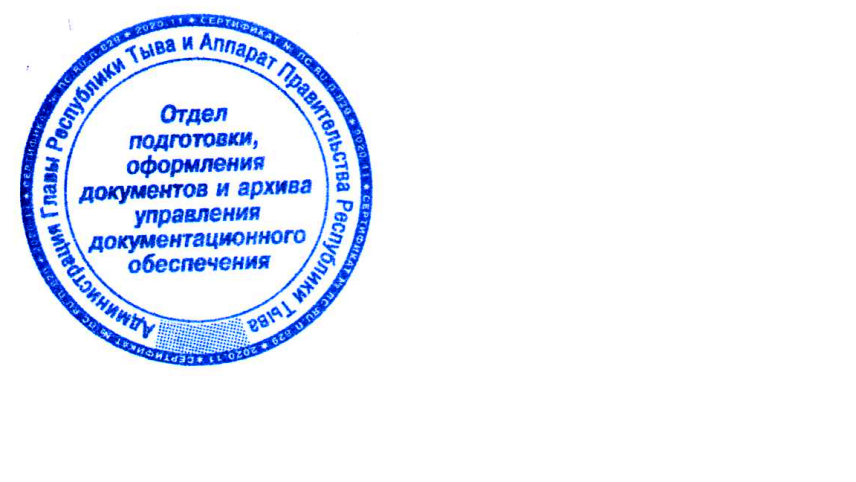 